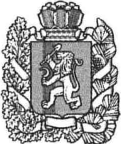 АДМИНИСТРАЦИЯ БОГУЧАНСКОГО РАЙОНАПОСТАНОВЛЕНИЕ30.03.2020	                         с. Богучаны		                    № 349-пОб организации отдыха, оздоровления и занятости детей и подростков в муниципальном образовании Богучанский район в 2020В соответствии с Федеральным законом от 06.10.2003 N 131-ФЗ "Об общих принципах организации местного самоуправления в Российской Федерации",  Законом Красноярского края от 07.07.2009 №8-3618 «Об обеспечении прав детей на отдых, оздоровление и занятость в Красноярском крае», Законом Красноярского края от 19.04.2018 № 5-1533 "О наделении органов местного самоуправления муниципальных районов и городских округов края государственными полномочиями по организации и обеспечению отдыха и оздоровления детей", ст. 7, 8, 47 Устава Богучанского района Красноярского края,ПОСТАНОВЛЯЮ:Создать комиссию по организации отдыха, оздоровления и занятости детей и подростков в муниципальном образовании Богучанский район в 2020 году.Утвердить Положение о комиссии по организации отдыха, оздоровления и занятости детей и подростков в муниципальном образовании Богучанский район в 2020 году согласно приложению 1.Утвердить состав комиссии по организации отдыха, оздоровления и занятости детей и подростков в муниципальном образовании Богучанский район в 2020 году согласно приложению 2.Утвердить план-график подготовки и проведения оздоровительной кампании в 2020году на территории муниципального образования Богучанский район согласно приложению 3.Контроль за исполнением настоящего постановления возложить на заместителя Главы Богучанского района по социальным вопросам  И.М. Брюханова Постановление вступает в силу со дня, следующего за днём опубликования в Официальном вестнике Богучанского района.И.о. Главы Богучанского района                                              В.Р. СаарПриложение1к постановлениюадминистрации Богучанского района от 30.03.2020 №  349-пПоложение о	комиссии по организации отдыха, оздоровления и занятости детей и подростков в муниципальном образовании Богучанский район в 2020 году1 .Общие положенияНастоящее Положение определяет основные задачи, функции, организацию работы, а также порядок создания комиссии и разработано в целях решения вопросов формирования и реализации единой политике: в сфере организации отдыха, оздоровления и занятости детей и подростков в муниципальном образовании Богучанский район в 2002 году.Под отдыхом, оздоровлением и занятостью детей и подростков понимается комплекс условий и мероприятий, обеспечивающих развитие творческого потенциала личности детей и подростков, охрану и укрепление их здоровья, профилактику заболеваний, закаливание организма, занятие физической культурой, спортом и туризмом, содействие занятости подростков в свободное от учебы время, формирование здорового образа жизни.Комиссия по организации отдыха, оздоровления и занятости детей и подростков в муниципальном образовании Богучанский район в 2020 году (далее - Комиссия) является межведомственным, постоянно действующим коллегиальным органом, созданным при администрации Богучанского района в целях реализации государственной политики и обеспечения согласованных действий, направленных на укрепление здоровья детей, обеспечение их отдыха, оздоровления и содействие занятости детей и подростков, являющихся обучающимися муниципальных образовательных учреждений Богучанского районаКомиссия руководствуется в своей деятельности Конституцией Российской Федерации, Федеральным законом "Об основных гарантиях прав ребенка в Российской Федерации" и иными нормативными правовыми актами Российской Федерации, Законом Красноярского края от 07.07.2009 N 8-3618 "Об обеспечении прав детей на отдых, оздоровление и занятость в Красноярском крае»,  иными нормативными правовыми актами Красноярского края и	муниципального	образования Богучанский район,	настоящим Положением.2.Основные задачи КомиссииКоординация деятельности всех органов исполнительной власти в области	организации отдыха, оздоровления и занятости	детей	в муниципальном образовании Богучанский район.Организация и мониторинг работы	по занятости,	отдыху	  и оздоровлению детей.Обеспечение подготовки и проведение мероприятий, гарантирующих безопасность детей и качество организации летнего отдыха, оздоровления и занятости.Осуществление	контроля готовности	мест детского	отдыха	и оздоровления к приему детей.3.Функции Комиссии:Определяет приоритетные направления, формы организации отдыха, оздоровления и занятости детей в период каникул.Проводит районные совещания и семинары по вопросам подготовки и проведения оздоровительной кампании.  Приглашает на заседания Комиссии руководителей образовательных учреждений, должностных лиц общественных и иных организаций, занимающихся вопросами отдыха, оздоровления и занятости детей и подростков;Обеспечивает ежедневный мониторинг состояния готовности и хода оздоровительной кампании.Осуществляет контроль за своевременным информированием населения Богучанского района о механизме проведения оздоровительной кампании.Осуществляет контроль за распределением путевок согласно выделенным квотам.Осуществляет контроль за эффективностью использования субсидий краевого бюджета и средств районного бюджета, выделенных на организацию оздоровления, отдыха и занятости детей и подростков.Разрабатывает план подготовки к летней оздоровительной кампании и представляет его в Министерство образования Красноярского края.Контролирует своевременность заключения соглашений на получение субсидий бюджету района (на приобретение путевок в оздоровительные лагеря; на организацию питания в лагерях дневного пребывания).4.Организация работы КомиссииСостав Комиссии утверждается постановлением администрации Богучанского района.Организационной формой работы Комиссии являются заседания, которые проводятся в течение года по мере необходимости, в летний период-раз в месяц.Заседания Комиссии ведет председатель комиссии, а в его отсутствие- заместитель председателя Комиссии. Решения комиссии оформляются протоколом, который подписывается председательствующим на заседании и секретарем Комиссии.Заседания Комиссии считаются правомочными, если на них присутствует более половины ее членов.Решения Комиссии принимаются простым большинством голосов, оформляются протоколамиПриложение 2 к постановлению администрации Богучанского районаот 30.03.2020 №  349-пСостав  комиссии по организации отдыха, оздоровления детей и подростков в муниципальном образовании Богучанский район в 2020Брюханов Иван Маркович - заместитель Главы Богучанского района по социальным вопросам, председатель комиссии;Капленко Нина Александровна - начальник управления образования администрации Богучанского района Красноярского края, заместитель председателя комиссии;Маклакова Елена	Викторовна,	директор МБУ	«Центр социализации и досуга молодежи», секретарь комиссии:Члены комиссии:Кудина Мария 	Сергеевна – районный педиатр	 КГБУЗ «Богучанская РБ» (по согласованию);Соловарова Анна Алексеевна- начальник отдела жизнеобеспечения управления образования администрации Богучанского района Красноярского края;Грищенко Игорь Андреевич- начальник МКУ «Управление культуры Богучанского района»;Колесова Марина Михайловна- начальник территориального отдела КГКУ «УСЗН в Богучанском районе»;Овчаренко Надежда  Николаевна - начальник отдела реализации социальной гарантии территориального отдела КГКУ «УСЗН в Богучанском районе»Приложение 3 к постановлениюадминистрации Богучанского района от 30.03.2020 №  349-пПлан-график подготовки муниципального образования Богучанский район к оздоровительной кампании 2020 года№п/пНаименование мероприятияСрокисполненияОтветственныеисполнители1.Разработка и принятие правовых актов администрации Богучанского района об оздоровительной кампании в 2020 годумарт -апрель 2020И.М.Брюханов, заместителя Главы Богучанского района по социальным вопросам2.Участие в краевых конкурсах образовательно-оздоровительных программ и проектовв течение 2020годаН.А.Капленко,начальникуправленияобразованияадминистрацииБогучанскогорайона,Е.В.Маклакова, директор ЦС и ДМ3.Направление инструктивно-методических писем в образовательные, лечебно-профилактические учреждения Богучанского района, главам сельсоветов по организации оздоровления, отдыха и занятости детей и подростков в 2020 годуапрель-май2020И.М.Брюханов, заместителя ГлавыБогучанскогорайона по социальным вопросам,Н.А.Капленко,начальникуправленияобразованияадминистрацииБогучанскогорайона,М.С. Кудина, районный педиатр КГБУЗ«Богучанская РБ»4.Организационная работа по подготовке к летней оздоровительной кампании МБУ ДОЛ «Березка» и лагерей дневного пребывания детей в образовательных учреждениях района (анализ кадрового состава, материально-технического обеспечения, подготовка планов- графиков ремонтов и т.д.)март-апрель 2020Н.А.Капленко,начальникуправленияобразованияадминистрацииБогучанскогорайона,руководители образовательныхорганизаций5.Организация сбора заявок на путевки в МБУ ДОЛ «Березка», загородные оздоровительные лагеря, лагеря дневного пребывания детей, санаторно- курортное лечение, в профильные лагеряапрель-май2020Н.А.Капленко,начальникуправленияобразованияадминистрацииБогучанскогорайона,М.М.Колесова, начальник территориального отдела КГКУ «УСЗН в Богучанском районе»,М.С. Кудина,районный педиатрКГБУЗ,И.А.Грищенко,начальникуправлениякультуры6.Семинар для вожатых, воспитателей (МБУ ДОЛ «Березка»)июнь 2020Н.А.Капленко,начальникуправленияобразованияадминистрацииБогучанскогорайона7.Создание базы данных об учреждениях, на базе которых будет осуществляться оздоровление, отдых и занятость детей и подростков для ведения оперативного мониторинга за их деятельностьюапрель 2020Н.А.Капленко,начальникуправленияобразованияадминистрацииБогучанскогорайона8.Подготовка и составление заявок на участие подростков в трудовых отрядах старшеклассников (ТОС)до 01.05.2020Главы сельсоветов, Е.В. Маклакова, директор ЦС и ДМ, С.В.Басловяк, начальник отдела ЦЗН9.Подготовка и открытие летнеготрудового сезона01.06.2020Е.В. Маклакова,директор ЦС и ДМ10.Совещание с главами и заместителями глав сельсоветов, с заместителями директоров по воспитательной работе, с руководителями учреждений, директорами СДК об организации летней оздоровительной кампании в Богучанском районе в 2020году апрель  2020Брюханов И.М., и.о.заместителя ГлавыБогучанского района по жизнеобеспечению11.Организационная работа Комиссии по подготовке, приемке МБУ ДОЛ «Березка», образовательных организаций к приему детей на отдых, оздоровление; подведение итогов оздоровительных сменмай-июнь2020Члены Комиссии12.Участие в зональных школах вожатых, воспитателей, руководителей трудовых отрядовмай-июнь2020Н.А.Капленко,начальникуправленияобразованияадминистрацииБогучанскогорайона,Е.В. Маклакова, директор ЦС и ДМ13.Организация ежедневного мониторинга летней оздоровительной кампаниив течение летней оздоровительной кампании 2020 годаН.А.Капленко,начальникуправленияобразованияадминистрации Богучанскогорайона,М.С. Кудинова, районный педиатр КГБУЗ«Богучанская РБ»14.Организация мероприятий по подготовке образовательных учреждений, МБУ ДОЛ «Березка» к летнему оздоровительному сезонудо 30.05.2020Н.А.Капленко,начальникуправленияобразованияадминистрацииБогучанскогорайона15.Представление в Министерство образования Красноярского края заверенных копий заключений о готовности МБУ ДОЛ «Березка» и лагерей с дневным пребыванием детеймай, июнь 2020Н.А.Капленко,начальникуправленияобразованияадминистрацииБогучанскогорайона,руководителиобразовательныхорганизаций16.Обеспечение своевременного заключения соглашений на получение субсидий (приобретение путевок в оздоровительные лагеря, организацию питания в лагерях дневного пребывания, оплату проезда к месту лечения и обратно для групп детей и сопровождающих их лиц в оздоровительные учреждения Красноярского края санаторного типа)апрель 2020М.М.Колесова,начальник УСЗН,Н.А.Капленко,начальникуправленияобразованияадминистрацииБогучанскогорайона,И.А.Грищенко,начальникуправлениякультурыадминистрацииБогучанскогорайона,Е.В.Маклакова, директор ЦС и ДМ17.Информационное сопровождение летней оздоровительной кампании 2020 годамай-сентябрь2020А.С.Черкашин, главный редактор ТРК «Спектр»,А.П. Метляева, главный редактор газеты «Ангарская правда»(по согласованию)18.Представление аналитических отчетов о подготовке и организации отдыха, оздоровления и занятости детей и подростков в Министерство образования Красноярского краямай, июнь, июль, август, итоговый отчет до 05.09.2020Брюханов И.М., заместитель ГлавыБогучанскогорайона по социальным вопросам,Н.А.Капленко, начальникуправленияобразованияБогучанскогорайона